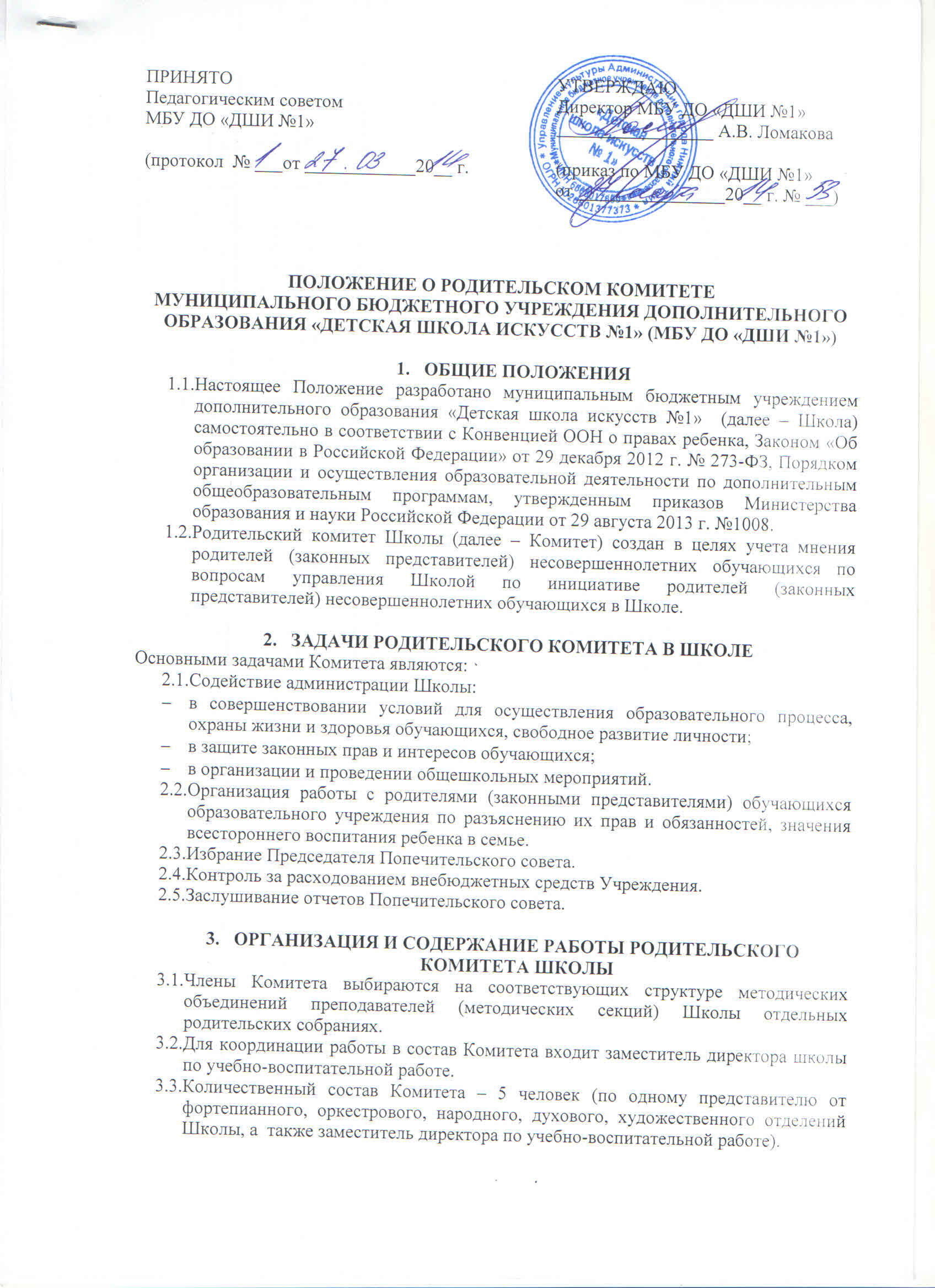 ПОЛОЖЕНИЕ О РОДИТЕЛЬСКОМ КОМИТЕТЕМУНИЦИПАЛЬНОГО БЮДЖЕТНОГО УЧРЕЖДЕНИЯ ДОПОЛНИТЕЛЬНОГО ОБРАЗОВАНИЯ «ДЕТСКАЯ ШКОЛА ИСКУССТВ №1» (МБУ ДО «ДШИ №1»)ОБЩИЕ ПОЛОЖЕНИЯНастоящее Положение разработано муниципальным бюджетным учреждением дополнительного образования «Детская школа искусств №1»  (далее – Школа) самостоятельно в соответствии с Конвенцией ООН о правах ребенка, Законом «Об образовании в Российской Федерации» от 29 декабря 2012 г. № 273-ФЗ, Порядком организации и осуществления образовательной деятельности по дополнительным общеобразовательным программам, утвержденным приказов Министерства образования и науки Российской Федерации от 29 августа 2013 г. №1008.Родительский комитет Школы (далее – Комитет) создан в целях учета мнения родителей (законных представителей) несовершеннолетних обучающихся по вопросам управления Школой по инициативе родителей (законных представителей) несовершеннолетних обучающихся в Школе.ЗАДАЧИ РОДИТЕЛЬСКОГО КОМИТЕТА В ШКОЛЕОсновными задачами Комитета являются:Содействие администрации Школы:в совершенствовании условий для осуществления образовательного процесса, охраны жизни и здоровья обучающихся, свободное развитие личности;в защите законных прав и интересов обучающихся;в организации и проведении общешкольных мероприятий.Организация работы с родителями (законными представителями) обучающихся образовательного учреждения по разъяснению их прав и обязанностей, значения всестороннего воспитания ребенка в семье.Избрание Председателя Попечительского совета.Контроль за расходованием внебюджетных средств Учреждения.Заслушивание отчетов Попечительского совета.ОРГАНИЗАЦИЯ И СОДЕРЖАНИЕ РАБОТЫ РОДИТЕЛЬСКОГО КОМИТЕТА ШКОЛЫЧлены Комитета выбираются на соответствующих структуре методических объединений преподавателей (методических секций) Школы отдельных родительских собраниях.Для координации работы в состав Комитета входит заместитель директора школы по учебно-воспитательной работе.Количественный состав Комитета – 5 человек (по одному представителю от фортепианного, оркестрового, народного, духового, художественного отделений Школы, а  также заместитель директора по учебно-воспитательной работе).Председатель Комитета избирается на заседании Комитета из числа выбранных родителей (законных представителей).Комитет может создавать комиссии для организации своей работы по различным направлениям с привлечение других родителей (законных представителей) учащихся.Комитет вправе принимать решения при наличии на заседании не менее 2/3 его членов.Комитет организует помощь Школе по следующим направлениям:укрепление связи преподавательского коллектива с родителями (законными представителями) учащихся;участие в воспитательных мероприятиях для детей, их организации и проведении;проведение бесед с учащимися о правилах поведения;поведение профилактических бесед о вреде курения пьянства и наркомании;проведение работ по созданию соответствующих санитарно-гигиенических условий в Школе.члены Комитета отчитываются о работе Комитета на отдельных родительских собраниях.Члены Комитета доводят свои решения до родителей (законных представителей) учащихся Школы через размещение информации на информационных стендах школы, а также через заведующих отделениями.Комитет ведет протоколы заседаний.Попечительский совет не выступает от имени Учреждения.ПРАВА РОДИТЕЛЬСКОГО КОМИТЕТА ШКОЛЫКомитет имеет право:вносить на рассмотрение директора или педагогического совета предложения и рекомендации по организации учебно-воспитательного процесса;заслушивать собрания директора школы о состоянии и перспективах развития школы и его разъяснения по интересующим родителей вопросам.ПРИНЯТОПедагогическим советом МБУ ДО «ДШИ №1»(протокол  № ___от ____________20__ г.УТВЕРЖДАЮДиректор МБУ ДО «ДШИ №1»_________________ А.В. Ломакова(приказ по МБУ ДО «ДШИ №1»от ________________20__ г. № ___)